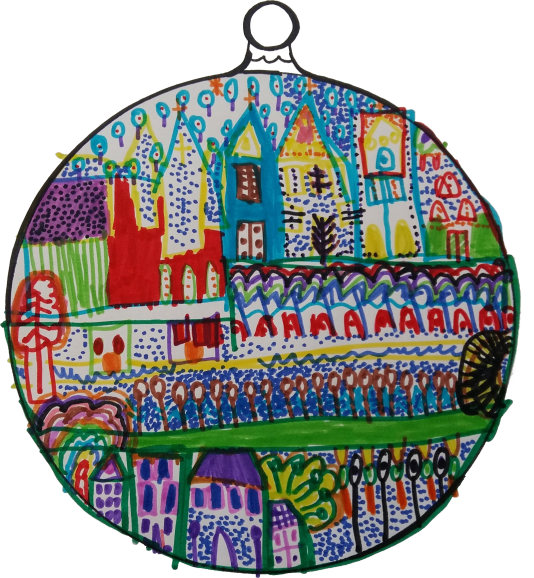 ADRESACI W konkursie mogą brać udział pełnoletnie osoby z niepełnosprawnością intelektualną w stopniu umiarkowanym, znacznym lub głębokim, a w szczególności uczniowie szkół specjalnych, uczestnicy warsztatów terapii zajęciowej oraz środowiskowych domów samopomocy.TEMAT KONKURSUOcenie jury będą podlegać BOMBKI zdobione dowolną techniką.Średnica bombki nie może przekraczać .Zgłoszona do konkursu bombka powinna zawierać element umożliwiający ekspozycję (zawieszenie). ORGANIZATORSzkoła Przysposabiającą do Pracy Nr 26 im. ks. prof. Józefa Tischnera wchodzącą w skład Zespołu Szkół Nr 26 w Toruniu.MIEJSCE I CZAS SKŁADANIA PRACWykonane prace wraz z wypełnionym formularzem zgłoszeniowym oraz metryczką zawierającą dane autora należy przesłać lub dostarczyć osobiście 
do 13 grudnia 2017 roku na adres:Szkoła Specjalna Przysposabiająca do Pracy Nr 26ul.Fałata 88/90, 87-100 Toruńz dopiskiem NO I BOMBA
ROZSTRZYGNIĘCIE KONKURSUAutorzy nagrodzonych prac otrzymają informację drogą e-mailową 
lub telefoniczną.Wręczenie nagród, wyróżnień i dyplomów odbędzie się w dniu 19 grudnia 2017 roku o godzinie 10.30  w Międzynarodowym Centrum Spotkań Młodzieży przy ulicy Łokietka 3 w Toruniu.Prace zgłoszone do konkursu przechodzą na własność organizatora.Organizatorzy zastrzegają sobie prawo do publikowania zdjęć prac konkursowych.Dodatkowe informacje można uzyskać drogą e-mailową noibomba2017@gmail.com
lub telefonicznie: pani Joanna Jedynak (503 199 283), pani Monika Miszewska (609 543 663), pani Karolina Lewandowska (505 221 165).Regulamin konkursu oraz formularz zgłoszeniowy dostępny na stronie www.szkola26.torun.pl w zakładce: Oferta szkół/Szkoła przysposabiająca do pracy.